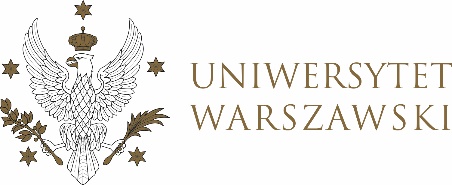 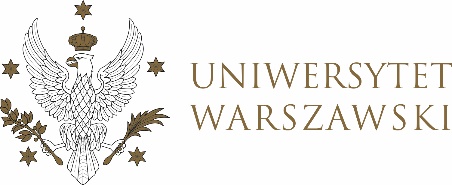 UCHWAŁA NR 74/2021RADY DYDAKTYCZNEJ DLA KIERUNKÓW STUDIÓW BEZPIECZEŃSTWO WEWNĘTRZNE, EUROPEISTYKA – INTEGRACJA EUROPEJSKA, ORGANIZOWANIE RYNKU PRACY, POLITOLOGIA, POLITYKA SPOŁECZNA, STOSUNKI MIĘDZYNARODOWE, STUDIA EUROAZJATYCKIEz dnia 9 grudnia 2021 r.w sprawie określenia przedmiotu  obejmującego wiedzę, umiejętności 
i kompetencje społeczne związane z przygotowaniem prac zaliczeniowych 
i dyplomowych z poszanowaniem prac, w tym prawa autorskiego  w danej dyscyplinie naukowej na kierunku studia euroazjatyckie
Na podstawie § 2, § 3 wytycznych dotyczących standardów i procedur postępowania w przypadku przygotowywania prac zaliczeniowych i dyplomowych 
z naruszeniem prawa na Uniwersytecie Warszawskim  stanowiące załącznik do uchwały nr 14 Uniwersyteckiej Rady ds. Kształcenia z dnia 13 lipca 2020 r. (Dziennik UW UKR 
z 2020r. poz. 14) Rada Dydaktyczna postanawia, co następuje:§ 1	Rada Dydaktyczna określa przedmiot „Ochrona własności intelektualnej” 
- konwersatorium 20 godz., 3 ECTS jako przedmiot inny niż zajęcia z podstaw ochrony własności intelektualnej (POWI) obejmujący wiedzę, umiejętności i kompetencje społeczne związane z przygotowaniem prac zaliczeniowych i dyplomowych 
z poszanowaniem prac, w tym prawa autorskiego  w danej dyscyplinie naukowej na kierunku studia euroazjatyckie.§ 2Uchwała wchodzi w życie z dniem podjęcia.Przewodniczący Rady Dydaktycznej: M. Raś 